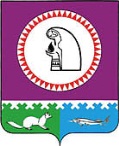 О внесении изменения в постановление администрации Октябрьского района от 23.04.2019 № 821Руководствуясь Трудовым кодексом Российской Федерации, в целях упорядочения оплаты труда, социальной защищенности работников муниципального казенного учреждения «Служба материально-технического обеспечения»:1. Внести в постановление администрации Октябрьского района от 23.04.2019 № 821 «Об утверждении Положения о системе оплаты труда работников муниципального казенного учреждения «Служба материально-технического обеспечения» изменение, изложив приложение в новой редакции согласно приложению.2. Постановление вступает в силу с 01.01.2023.3. Опубликовать постановление в официальном сетевом издании «октвести.ру».4. Контроль за выполнением постановления возложить на первого заместителя главы Октябрьского района по правовому обеспечению, управляющего делами администрации Октябрьского района Хромова Н.В.Глава Октябрьского района			                                                        С.В. Заплатин				Исполнитель:заведующий отделом бухгалтерского учета и финансов администрации Октябрьского района 						В.Р. Шаран, 28-011/414Согласовано:		Первый заместитель главы Октябрьского района по правовому обеспечению, управляющий делами        администрации Октябрьского района 					                 Н.В. ХромовЗаместитель главы Октябрьского района по экономике, финансам, председатель Комитета по управлению муниципальными финансами администрации Октябрьского района 					               Н.Г. КуклинаПредседатель Контрольно-счетной палаты 					   О.М. БачуринаЗаведующий отделом муниципальной службы и кадровой политики администрации Октябрьского района                                                                     М.А. Кузнецова                                                                                Юридический отдел администрации Октябрьского районаПредседатель профкома первичной профсоюзной организацииадминистрации Октябрьского района                                                                    С.В. ПатрактиноваСтепень публичности – 1, МНПАРазослать:1. Заместителю главы Октябрьского района по экономике, финансам, председателю Комитета по управлению муниципальными финансами администрации Октябрьского района – 1 экз. (в форме электронного документа).2. Отдел бухгалтерского учета и финансов администрации Октябрьского района - 1 экз.3. Отдел муниципальной службы и кадровой политики администрации Октябрьского района - 2 экз.4. МКУ «СМТО» – 1 экз.Приложение к постановлению администрации Октябрьского района                                                                                                                                                                                                                                                                         от «____» __________  2022 г. № ______       «Приложение к постановлению администрации Октябрьского района                                                                                                                                                                                                                                                                                                      от «23» апреля 2019 г. № 821Положениео системе оплаты труда работников муниципального казенного учреждения «Служба материально-технического обеспечения» (далее - Положение)1. Общие положения1.1. Положение разработано в соответствии со статьей 144 Трудового кодекса Российской Федерации, решением Думы Октябрьского района от 25.02.2011 № 60 «Об оплате труда работников муниципальных учреждений Октябрьского района», другими нормативными правовыми актами, содержащими нормы трудового права, и включает в себя:размеры должностных окладов (окладов) по профессиональным квалификационным группам работников учреждений;условия оплаты труда руководителя, главного бухгалтера муниципального казенного учреждения «Служба материально-технического обеспечения» (далее-МКУ «СМТО»);наименование, условия и размеры выплат стимулирующего характера;наименование, условия и размеры выплат компенсационного характера, наименование, условия и размер иных выплат.1.2. Термины и определения, используемые в Положении, применяются в том же значении, что и в Трудовом кодексе Российской Федерации.1.3. Настоящее Положение регулирует порядок и условия оплаты труда работников МКУ «СМТО» за счет средств бюджета Октябрьского района.Фонд оплаты труда работников МКУ «СМТО» формируется на календарный год, исходя из объема лимитов бюджетных обязательств бюджета Октябрьского района.1.4. Порядок оплаты труда работников МКУ «СМТО», включающий размеры должностных окладов (окладов), выплаты стимулирующего и компенсационного характера, иных выплат устанавливается коллективными договорами, соглашениями, локальными нормативными актами в соответствии с законодательством Российской Федерации, законодательными и нормативными правовыми актами Ханты-Мансийского автономного округа - Югры, муниципальными правовыми актами Октябрьского района с учетом мнения выборного органа первичной профсоюзной организации либо иного представительного органа работников.1.5. Заработная плата работников МКУ «СМТО» состоит из:должностного оклада (оклада);компенсационных выплат;стимулирующих выплат;иных выплат, предусмотренных настоящим Положением.1.6. Размер заработной платы работника МКУ «СМТО» не может быть ниже величины минимального размера оплаты труда, установленного в соответствии с Трудовым кодексом Российской Федерации.В случае если заработная плата работника, полностью отработавшего за месяц норму рабочего времени и выполнившего нормы труда (трудовые обязанности), исчисленная в установленном порядке, будет ниже минимального размера оплаты труда, работнику устанавливается доплата до уровня минимального размера оплаты труда, в пределах бюджетных ассигнований по фонду оплаты труда.1.7. Заработная плата работников МКУ «СМТО», устанавливается директором МКУ «СМТО» в соответствии с настоящим Положением.1.8. Предельный уровень соотношения среднемесячной заработной платы руководителя, его заместителей, главного бухгалтера, формируемой за счет всех источников финансового обеспечения и рассчитываемой за календарный год, и среднемесячной заработной платы работников МКУ «СМТО» (без учета заработной платы руководителя, его заместителей, главного бухгалтера) устанавливается в МКУ «СМТО» в кратности 2,5. 1.9. Расчетный среднемесячный уровень заработной платы работников МКУ «СМТО» не должен превышать расчетный среднемесячный уровень заработной платы работников учредителя МКУ «СМТО».1.10. Перечисленные в настоящем Положении выплаты работникам МКУ «СМТО» устанавливаются в пределах фонда оплаты труда на очередной финансовый год.1.11. Директор МКУ «СМТО» несёт ответственность за нарушение предоставления государственных гарантий по оплате труда работникам в соответствии с действующим законодательством.1.12. Положение о режиме работы и отдыха и порядке оплаты труда плавающего состава и Положение о режиме работы и отдыха и порядке оплаты труда работников Единой дежурно-диспетчерской службы (далее - ЕДДС) устанавливаются приказом директора МКУ «СМТО» по согласованию с заместителем главы Октябрьского района по экономике, финансам, председателем Комитета по управлению муниципальными финансами администрации Октябрьского района и заведующим отделом бухгалтерского учета и финансов, главным бухгалтером администрации Октябрьского района.2. Порядок и условия оплаты труда работников МКУ «СМТО»2.1. Работникам МКУ «СМТО» должностные оклады (оклады) устанавливаются приказом директора МКУ «СМТО» и оформляется трудовым договором на основе требований к профессиональной подготовке и уровню квалификации, которые необходимы для осуществления профессиональной деятельности, с учетом сложности и объема выполняемой работы.Размер должностных окладов работникам МКУ «СМТО» устанавливается на основе отнесения занимаемых ими должностей служащих к профессиональным квалификационным группам, утвержденным приказами Министерства здравоохранения и социального развития Российской Федерации:от 29.05.2008 № 247н «Об утверждении профессиональных квалификационных групп должностей руководителей, специалистов и служащих»;от 29.05.2008 № 248н «Об утверждении профессиональных квалификационных групп общеотраслевых профессий рабочих».2.2. Должностной оклад руководителя, начальника ЕДДС устанавливаются в следующих размерах:Таблица № 12.3. Должностные оклады работникам, занимающим общеотраслевые должности руководителей, специалистов и служащих, устанавливаются в следующих размерах:Таблица № 22.4. Размеры должностных окладов руководителей, специалистов и служащих МКУ "СМТО", занимающих должности (профессии), не отнесенные к профессиональным группам:Таблица № 32.5. По профессиям рабочих устанавливается размер оклада в зависимости от присвоенных им квалификационных разрядов в соответствии со следующими размерами:Таблица № 43. Порядок и условия установления выплат компенсационного характера3.1. К выплатам компенсационного характера относятся:выплаты работникам, занятым на работах с вредными и (или) опасными условиями труда;выплаты за работу в местностях с особыми климатическими условиями (районный коэффициент к заработной плате; процентная надбавка к заработной плате за стаж работы в районах Крайнего Севера и приравненных к ним местностях);выплаты за работу в условиях, отклоняющихся от нормальных (при выполнении работ различной квалификации, совмещении профессий (должностей), сверхурочной работе, работе в ночное время, работе в выходные и нерабочие праздничные дни и при выполнении работ в других условиях, отклоняющихся от нормальных).3.2. Выплаты за работу с вредными условиями труда устанавливаются в соответствии со статьей 147 Трудового кодекса Российской Федерации.Оплата труда работников учреждения, занятых на работах с вредными и (или) опасными условиями труда, производится в повышенном размере по результатам специальной оценки условий труда.Руководитель учреждения принимает меры по проведению специальной оценки условий труда с целью обеспечения безопасных условий труда и сокращения количества рабочих мест, не соответствующих государственным нормативным требованиям охраны труда, разрабатывает программу действий по обеспечению безопасных условий и охраны труда в соответствии с Федеральным законом от 28.12.2013 № 426-ФЗ «О специальной оценке условий труда».Выплата работникам, занятым на работах с вредными и (или) опасными условиями труда, не может быть отменена без улучшения условий труда, подтвержденных специальной оценкой условий труда.Если по итогам специальной оценки условий труда рабочее место признается безопасным, то осуществление указанной выплаты не производится.3.3. Выплаты за работу в районах Крайнего Севера и приравненных к ним местностях устанавливаются в соответствии со статьей 148, 315-317 Трудового кодекса Российской Федерации и решением Думы Октябрьского района от 12.10.2012 № 304 «О гарантиях и компенсациях для лиц, работающих в органах местного самоуправления Октябрьского района и муниципальных учреждениях Октябрьского района».3.4. Выплаты за работу в условиях, отклоняющихся от нормальных, при выполнении работ различной квалификации, совмещении профессий (должностей), сверхурочной работе и при выполнении работ в других условиях, отклоняющихся от нормальных, устанавливаются с учетом статей 149-154 Трудового кодекса Российской Федерации.3.5. Выплаты, указанные в настоящем разделе Положения, осуществляются в пределах бюджетных ассигнований на оплату труда работников МКУ «СМТО».Порядок, условия и размер выплат, указанных в настоящем разделе, устанавливаются коллективным договором или иным локальным нормативным актом учреждения, с учетом мнения выборного органа первичной профсоюзной организации либо иного представительного органа работников.3.6. Размер выплат, указанных в настоящем разделе, оформляется приказом директора МКУ «СМТО» и закрепляется трудовым договором.3.7. Выплаты, указанные в настоящем разделе, начисляются к должностному окладу (окладу) и не образуют увеличения должностного оклада (оклада) для начисления других выплат, надбавок, доплат, кроме районного коэффициента и процентной надбавки за работу в районах Крайнего Севера и приравненных к ним местностях.3.8. Размеры компенсационных выплат не могут быть ниже размеров, установленных Трудовым кодексом Российской Федерации, иными нормативными правовыми актами Российской Федерации, содержащими нормы трудового права, соглашениями и коллективными договорами.3.9. Перечень и размеры выплат компенсационного характера устанавливаются согласно таблице № 5     Таблица № 5Перечень и размеры компенсационных выплат4. Порядок и условия установления выплат стимулирующего характера4.1. Применение стимулирующей выплаты к должностному окладу работника осуществляется на основании приказа директора МКУ «СМТО».4.2. В целях поощрения работников учреждения за выполненную работу устанавливаются следующие виды выплат стимулирующего характера:- за стаж работы, выслугу лет;- премиальные выплаты по итогам работы за месяц;- единовременная выплата с целью заинтересованности в результатах деятельности учреждения, качественного выполнения на него функций и задач, увеличения заинтересованности в результатах своего труда.4.3. Размер выплаты за стаж работы, выслугу лет в процентах от должностного оклада (оклада) работникам МКУ «СМТО», в зависимости от общего количества лет, проработанных в МКУ «СМТО». В стаж работы, дающий право на получение выплаты за выслугу лет, включаются периоды работы в учреждениях бюджетной сферы, органах государственной власти, государственных органах исполнительной власти и органах местного самоуправления:4.4. Выплаты за стаж работы, выслугу лет учитываются при расчете годового фонда оплаты труда по фактическому стажу работника.4.5. Премиальные выплаты:4.5.1. Выплата премии по итогам работы за месяц осуществляется в размере 50 процентов от должностного оклада с надбавками, за исключением водителей, диспетчера, рабочего по комплексному обслуживанию зданий, выплата премии которым осуществляется в размере 80 процентов от должностного оклада с надбавками.4.6. Премия по итогам работы за месяц в максимальном размере выплачивается работникам при выполнении следующих условий:4.6.1. Качественное и своевременное выполнение должностных обязанностей, предусмотренных трудовым договором, должностной инструкцией.4.6.2. Качественное и своевременное выполнение планов работы, муниципальных правовых актов, поручений непосредственного руководителя.4.6.3. Соблюдение трудовой дисциплины, правил деловой этики.4.6.4 Соблюдение сроков предоставления установленной отчетности, информации.4.7. Премия по итогам работы за месяц выплачивается за фактически отработанное время за истекший месяц. Фактически отработанное время для расчета размера премии по итогам работы за месяц определяется согласно табелю учета рабочего времени.4.8. Порядок установления размера премии:4.8.1. Ежемесячно до 25 числа текущего месяца директор МКУ «СМТО» принимает решение о предполагаемом размере ежемесячного премирования.4.8.2. Перечень упущений, за которые производится снижение размера премии:4.8.3. Снижение премии работникам оформляется приказом директора МКУ «СМТО».4.8.4. Работники, которым снижен размер ежемесячной премии, должны быть ознакомлены под роспись с приказом директора МКУ "«СМТО» о размере и причине снижения и имеют право обжаловать решение о снижении ежемесячной премии в установленном законодательством порядке.4.9. С целью заинтересованности в результатах деятельности учреждения, качественного выполнения на него функций и задач, увеличения заинтересованности в результатах своего труда может быть выплачена единовременная выплата за интенсивность и высокие результаты работы в размере до 10000 рублей. Выплата оформляется приказом директора МКУ «СМТО», выплата директору согласовывается учредителем.5. Иные надбавки и выплаты5.1. В МКУ «СМТО» выплачиваются иные надбавки и выплаты:- доплата водителям за классность; - единовременное поощрение в размере 0,5 должностного оклада с учетом надбавок в связи с достижением возраста 50 лет и далее каждые 5 лет, а также при увольнении по собственному желанию в связи с выходом на пенсию по достижению пенсионного возраста впервые, проработавшим в учреждении не менее трёх лет;- материальная помощь к отпуску на профилактику заболеваний;- единовременная выплата работнику в связи со смертью членов его семьи (супруг (супруга), родители, дети), а также в случае смерти работника одному из членов его семьи;премия по итогам работы за квартал, год.5.2. Водителям устанавливается ежемесячная доплата за классность к должностному окладу:- имеющим 2-й класс: категорию "В", "С", "Е", или только категорию "Д" (или "Д" и "Е") - 10 процентов;- имеющим 1 класс: категорию "В", "С", "Д" и "Е" - 25 процентов.5.3. Работникам МКУ «СМТО» один раз в календарном году выплачивается материальная помощь на профилактику заболеваний.Материальная помощь выплачивается по приказу директора МКУ «СМТО» при уходе работника в ежегодный оплачиваемый отпуск.Выплата материальной помощи осуществляется на основании письменного заявления работника по основному месту работы и основной занимаемой должности.Материальная помощь на профилактику заболеваний выплачивается работникам в размере двух месячных фондов оплаты труда.В случае разделения ежегодного (очередного) оплачиваемого отпуска в установленном порядке на части, материальная помощь выплачивается при предоставлении любой из частей указанного отпуска продолжительностью не менее 14 календарных дней по заявлению работника.Выплата материальной помощи не зависит от итогов оценки труда работника.Материальная помощь на профилактику заболеваний не предоставляется:- работникам, принятым на работу по совместительству;- работникам, заключившим срочный трудовой договор (сроком до двух месяцев);- работникам, уволенным в течение календарного года за виновные действия.5.4. Размер материальной помощи на погребение в связи со смертью близких родственников (родители, жена (муж), дети), работника не может превышать 10 тысяч рублей.Выплата материальной помощи работнику в случае смерти близких родственников (муж, жена, родители, дети), одному из близких родственников (муж, жена, родители, дети) в случае смерти самого работника производится на основании приказа директора МКУ «СМТО» при наличии соответственно заявления работника или близкого родственника и свидетельства о смерти, а также документов, подтверждающих степень родства.5.5. По итогам работы за квартал, год может выплачиваться премия, по согласованию с главным распорядителем бюджетных средств, в размере до одного месячного фонда оплаты труда за квартал и до трех месячных фондов оплаты труда за год соответственно.5.5.1. Премия по итогам работы за квартал, год выплачивается по приказу директора МКУ «СМТО». 5.5.2. В полном объеме премия по итогам работы за квартал, год выплачивается работникам, которые проработали полный календарный квартал, год.5.5.3. Премирование по результатам работы за год выплачивается работникам, которые состояли в списочном составе по состоянию на последний рабочий день соответствующего года.5.5.4. Премирование по результатам работы за квартал, год также выплачивается работникам, проработавшим неполный квартал, календарный год пропорционально отработанному времени согласно табелю учета использования рабочего времени по следующим основаниям:- в связи с уходом в отпуск по уходу за ребенком;- в случае прекращения трудового договора, в связи с переводом работника к другому работодателю;- в случае прекращения трудового договора в связи с призывом на военную службу или направлением на заменяющую ее альтернативную гражданскую службу;- в случае расторжения трудового договора в связи с зачислением в образовательное учреждение профессионального образования;- в случае расторжения трудового договора в связи с выходом на пенсию;- в случае расторжения трудового договора в связи с избранием или назначением на государственную или муниципальную должность;- в иных случаях расторжения трудового договора по уважительным причинам (в связи с ликвидацией органа местного самоуправления, сокращением численности или штата работников, изменением существенных условий трудового договора, расторжением срочного трудового договора, заключенного на время исполнения обязанностей отсутствующего работника, за которым в соответствии с трудовым законодательством сохраняется место работы, расторжением срочного трудового договора, заключенного в случае поступления на работу, связанную с непосредственным обеспечением деятельности должностных лиц в органах местного самоуправления, расторжением трудового договора по состоянию здоровья в соответствии с медицинским заключением, прекращение трудового договора в связи со смертью работника).5.5.5. В случае наличия у работника не снятого дисциплинарного взыскания на момент издания приказа директора МКУ «СМТО» о премировании денежное поощрение по результатам работы за год снижается от установленного размера денежного поощрения по результатам работы за год на 5 процентов при наличие дисциплинарного взыскания в виде замечания, на 10 процентов в виде выговора.Ответственным за предоставление главному бухгалтеру МКУ «СМТО» копий приказов о привлечении к дисциплинарной ответственности работников является отдел муниципальной службы и кадровой политики администрации Октябрьского района.5.5.6. Премирование по результатам работы за квартал, год не выплачивается работникам, с которыми трудовой договор в течение календарного года расторгнут или прекращен по основаниям, не указанным в пункте 5.5.4 настоящего Положения.5.5.7. Размер премирования по итогам работы за квартал, год учитывается при исчислении средней заработной платы (среднего заработка) для всех случаев определения её размера, предусмотренных Трудовым кодексом Российской Федерации.5.5.8. Работники, уволившиеся из МКУ «СМТО» в текущем году по основаниям, указанным в пункте 5.5.4 настоящего Положения, до 31 декабря года, за который производится выплата денежного поощрения по результатам работы за год, представляют в бухгалтерскую службу заявления о перечислении денежного поощрения по результатам работы за год с указанием банковских реквизитов.6. Условия оплаты труда руководителя6.1. Заработная плата руководителя учреждения состоит из должностного оклада, выплат компенсационного, стимулирующего характера, иных выплат и устанавливается трудовым договором (контрактом).6.2. Компенсационные выплаты устанавливаются руководителю в зависимости от условий их труда в соответствии с Трудовым кодексом Российской Федерации, нормативными правовыми актами Российской Федерации, содержащими нормы трудового права, с учетом особенностей, установленных разделом 3 настоящего Положения.6.3. Стимулирующие выплаты устанавливаются руководителю в соответствии с разделом 4 настоящего Положения, в целях повышения заинтересованности руководителя учреждения в повышении эффективности работы учреждения, инициативы при выполнении задач, поставленных учредителем.Стимулирующие выплаты руководителю учреждения снижаются в следующих случаях:неисполнение или ненадлежащее исполнение руководителем по его вине возложенных на него функций и полномочий в отчетном периоде;наличие фактов нарушения правил ведения бюджетного учета, нарушение бюджетного законодательства и иных нормативных правовых актов, регулирующих бюджетные правоотношения, законодательства и иных нормативных правовых актов о контрактной системе в сфере закупок товаров, работ, услуг для обеспечения государственных и муниципальных нужд, о закупках товаров, работ, услуг отдельными видами юридических лиц, законодательства и иных нормативных правовых актов, регулирующих деятельность учреждения, причинения ущерба Октябрьскому району, учреждению, выявленных в отчетном периоде по результатам контрольных мероприятий структурных подразделений администрации Октябрьского района и других органов в отношении учреждения или за предыдущие периоды, но не более чем за 2 года;несоблюдение требований, настоящего Положения.6.4. Иные выплаты директору МКУ «СМТО» устанавливаются с учетом особенностей, установленных разделом 5 настоящего Положения.6.5. Должностной оклад (оклад), выплаты, указанные в настоящем разделе, устанавливаются руководителю учреждения работодателем.7. Планирование фонда оплаты труда6.1. Фонд оплаты труда работников МКУ «СМТО» планируется на календарный год расчётным путём на основании утверждённой штатной численности, настоящего Положения.».Пояснительная записка к проекту постановления администрации Октябрьского района«О внесении изменения в постановление администрации Октябрьского района от 23.04.2019 № 821» 	Проект постановления администрации Октябрьского района «О внесении изменения в постановление администрации Октябрьского района от 23.04.2019 № 821» предусматривает внесение изменений в систему денежного содержания работников муниципального казенного учреждения «Служба материально-технического обеспечения» с 01 января 2023 года. 	Предлагается внести изменения в порядок оплаты труда работников муниципального казенного учреждения «Служба материально-технического обеспечения», в части увеличения должностного оклада вышеуказанных лиц, и уменьшения выплат стимулирующего характера (премии по результатам работы за квартал, единовременное поощрение в связи с достижением возраста 50, 55, 60, 65 лет). В целом объем годового денежного содержания работников муниципального казенного учреждения «Служба материально-технического обеспечения», за счет предлагаемых изменений, не уменьшится.Заведующий отделом бухгалтерского учета и финансов администрации Октябрьского района 						В.Р. ШаранМуниципальное образование Октябрьский районАДМИНИСТРАЦИЯ ОКТЯБРЬСКОГО РАЙОНАПОСТАНОВЛЕНИЕМуниципальное образование Октябрьский районАДМИНИСТРАЦИЯ ОКТЯБРЬСКОГО РАЙОНАПОСТАНОВЛЕНИЕМуниципальное образование Октябрьский районАДМИНИСТРАЦИЯ ОКТЯБРЬСКОГО РАЙОНАПОСТАНОВЛЕНИЕМуниципальное образование Октябрьский районАДМИНИСТРАЦИЯ ОКТЯБРЬСКОГО РАЙОНАПОСТАНОВЛЕНИЕМуниципальное образование Октябрьский районАДМИНИСТРАЦИЯ ОКТЯБРЬСКОГО РАЙОНАПОСТАНОВЛЕНИЕМуниципальное образование Октябрьский районАДМИНИСТРАЦИЯ ОКТЯБРЬСКОГО РАЙОНАПОСТАНОВЛЕНИЕМуниципальное образование Октябрьский районАДМИНИСТРАЦИЯ ОКТЯБРЬСКОГО РАЙОНАПОСТАНОВЛЕНИЕМуниципальное образование Октябрьский районАДМИНИСТРАЦИЯ ОКТЯБРЬСКОГО РАЙОНАПОСТАНОВЛЕНИЕМуниципальное образование Октябрьский районАДМИНИСТРАЦИЯ ОКТЯБРЬСКОГО РАЙОНАПОСТАНОВЛЕНИЕМуниципальное образование Октябрьский районАДМИНИСТРАЦИЯ ОКТЯБРЬСКОГО РАЙОНАПОСТАНОВЛЕНИЕ«»2022г.№пгт. Октябрьскоепгт. Октябрьскоепгт. Октябрьскоепгт. Октябрьскоепгт. Октябрьскоепгт. Октябрьскоепгт. Октябрьскоепгт. Октябрьскоепгт. Октябрьскоепгт. ОктябрьскоеНаименование должностиДолжностной оклад (оклад), руб.Директор19076Начальник ЕДДС18460Квалификационные уровниДолжностной оклад (руб.)Профессиональная квалификационная группа "Общеотраслевые должности служащих четвертого уровня"Профессиональная квалификационная группа "Общеотраслевые должности служащих четвертого уровня"1 квалифицированный уровеньНачальник материально-технического снабжения110762 квалификационный уровеньГлавный механик108292 квалификационный уровеньГлавный бухгалтер10829Профессиональная квалификационная группа "Общеотраслевые должности служащих третьего уровня"Профессиональная квалификационная группа "Общеотраслевые должности служащих третьего уровня"1 квалификационный уровеньСпециалист по кадрам105041 квалификационный уровеньЭкономист8664Профессиональная квалификационная группа "Общеотраслевые должности служащих второго уровня"Профессиональная квалификационная группа "Общеотраслевые должности служащих второго уровня"1 квалификационный уровеньДиспетчер55381 Квалификационный уровеньСтарший оперативный дежурный88611 квалификационный уровеньТехник-программист88611 квалификационный уровеньПомощник старшего оперативного дежурного7199Профессиональная квалификационная группа «Общеотраслевые должности служащих первого уровня»Профессиональная квалификационная группа «Общеотраслевые должности служащих первого уровня»1 квалификационный уровеньДелопроизводитель8299Наименование должностей (профессий), не отнесенных к профессиональным квалификационным группамДолжностной оклад (руб.)Электромонтер по ремонту и  обслуживанию электрооборудования10670Старший по благоустройству10504Квалификационные уровниНаименование должности (профессии)Должностной оклад (руб.)Профессиональная квалификационная группа"Общеотраслевые профессии рабочих второго уровня"Профессиональная квалификационная группа"Общеотраслевые профессии рабочих второго уровня"Профессиональная квалификационная группа"Общеотраслевые профессии рабочих второго уровня"1 квалификационный уровеньВодитель автомобиля6522Профессиональная квалификационная группа"Общеотраслевые профессии рабочих первого уровня"Профессиональная квалификационная группа"Общеотраслевые профессии рабочих первого уровня"Профессиональная квалификационная группа"Общеотраслевые профессии рабочих первого уровня"1 квалификационный уровеньРабочий по комплексному обслуживанию зданий4061N п/пНаименование выплатыРазмер выплатыУсловия осуществления выплаты (фактор, обусловливающий получение выплаты)12341.Доплата за работу с вредными и (или) опасными условиями трудане менее 4% от должностного окладаЗаключение специальной оценки условий труда.Выплата осуществляется в соответствии со статьей 147 Трудового кодекса Российской Федерации.2.Доплата за совмещение профессий (должностей), расширении зон обслуживания, увеличении объема работы или исполнении обязанностей временно отсутствующего работника без освобождения от работы, определенной трудовым договоромдо 50% к должностному окладу работникаВыплата осуществляется в соответствии со статьей 151 Трудового кодекса Российской Федерации и не учитывается для исчисления других компенсационных выплат, кроме районного коэффициента и процентной надбавки к заработной плате за стаж работы в районах Крайнего Севера и приравненных к ним местностях3.Доплата за выполнение сверхурочной работыв полуторном размере - за первые два часа работы;в двойном размере - за последующие часы.Расчет производится от части должностного оклада, приходящейся на один час работыВыплата осуществляется в соответствии со статьей 152 Трудового кодекса Российской Федерации.По желанию работника сверхурочная работа вместо повышенной оплаты может компенсироваться предоставлением дополнительного времени отдыха, но не менее времени, отработанного сверхурочно.4.Доплата за работу в выходные и нерабочие праздничные днив размере не менее одинарной дневной или часовой ставки (части оклада (должностного оклада) за день или час работы) сверх оклада (должностного оклада), если работа в выходной или нерабочий праздничный день производилась в пределах месячной нормы рабочего времени, и в размере не менее двойной дневной или часовой ставки (части оклада (должностного оклада) за день или час работы) сверх оклада (должностного оклада), если работа производилась сверх месячной нормы рабочего времени.Выплата осуществляется в соответствии со статьей 153 Трудового кодекса Российской Федерации5.Доплата за работу в ночное время40% от должностного оклада, рассчитанного за каждый час работы в ночное время с 22 часов до 6 часов.Выплата осуществляется в соответствии со статьей 154 Трудового кодекса Российской Федерации, Постановлением Правительства Российской Федерации от 22.07.2008 № 554 «О минимальном размере повышения оплаты труда за работу в ночное время» и не учитывается для исчисления других компенсационных выплат, кроме районного коэффициента и процентной надбавки к заработной плате за стаж работы в районах Крайнего Севера и приравненных к ним местностях6.Районный коэффициент к заработной плате1,7Выплаты устанавливаются в соответствии со статьями 315 - 317 Трудового кодекса Российской Федерации и решением Думы Октябрьского района от 12.10.2012 № 304 «О гарантиях и компенсациях для лиц, работающих в органах местного самоуправления Октябрьского района и муниципальных учреждениях Октябрьского района»7.Процентная надбавка к заработной плате за стаж работы в районах Крайнего Севера и приравненных к ним местностяхдо 50%Выплаты устанавливаются в соответствии со статьями 315 - 317 Трудового кодекса Российской Федерации и решением Думы Октябрьского района от 12.10.2012 № 304 «О гарантиях и компенсациях для лиц, работающих в органах местного самоуправления Октябрьского района и муниципальных учреждениях Октябрьского района»ПоказательРазмер выплаты в процентах к должностному окладу, %Стаж работы от 1 до 5 лет5Стаж работы от 5 до 10 лет10Стаж работы от 10 до 15 лет15Стаж работы свыше 15 лет20N п/пНаименованиеПоказатель% снижения1Отсутствие контроля за работой подчиненных служб или работников1 случайдо 50%2Некачественное, несвоевременное выполнение должностных обязанностей1 случайдо 100%3Некачественная, недостоверная, несвоевременная, неквалифицированная подготовка и оформление документов, отчетности, информации; несвоевременное и некачественное выполнение планов работы, правовых актов1 случайдо 100%4Отсутствие проведения, несвоевременное или некачественное проведение инструктажа по технике безопасности, охране труда, противопожарной безопасности1 случайдо 100%5Нарушение правил техники безопасности, охраны труда и пожарной безопасности1 случайдо 100%6Несоблюдение сроков, установленных производственным совещанием, по выполнению определенного задания1 случайдо 50%7Необоснованный отказ от выполнения задания руководителя, невыполнение поручений руководителя в установленные сроки1 случайдо 100%8Нарушение в учете материальных средств, допущение недостач, хищений, порчи имущества МКУ "СМТО"1 случайдо 100%9Несоблюдение правил деловой этики, трудовой дисциплины, в том числе:          - отсутствие на работе без уважительной причины;          - использование рабочего времени в личных целях без согласования с непосредственным руководителем;           - появление на работе в нетрезвом состоянии, употребление спиртных напитков на рабочем месте;           - опоздание на работу или уход с работы раньше положенного времени без уважительных причин1 случайдо 100%10Применение дисциплинарного взыскания1 случайдо 100% в месяце, в котором применено дисциплинарное взыскание